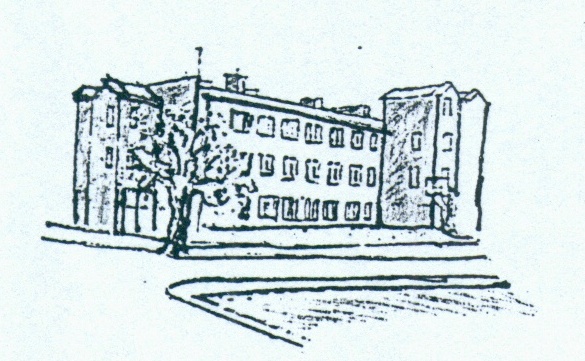 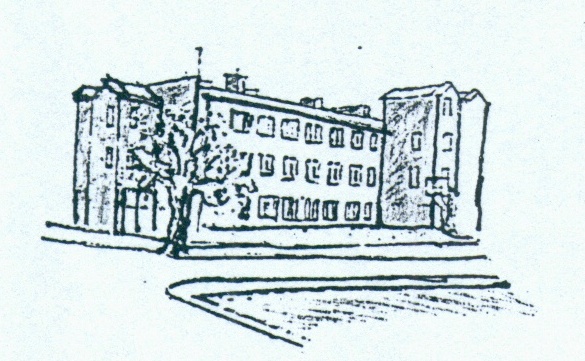 DOM POMOCY SPOŁECZNEJWARSZTAT TERAPII ZAJĘCIOWEJul.Podbielskiego2       66-300 Międzyrzecztel./fax (0-95) 741 17 92         NIP 596 10 57 400      e-mail: dps@op.plKARTA ZGŁOSZENIA UDZIAŁUW XVII OLIMPIADZIE UMIEJĘTNOŚCI ZAWODOWYCH19 września 2014 r.Termin nadsyłania zgłoszeń do 5 września 2014r.Ze względów organizacyjnych prosimy o dostosowanie liczby uczestników do określonego limitu tj. maksymalnie 5 osób, po jednej w wybranej konkurencji.						Dane do faktury:						Pełna nazwa:…………………………………………………………..						………………………………………………………………………............................................................		Adres:…………………………………………………………………     Pieczęć Placówki zgłaszającej		NIP:……………………………I Zawodnicy:                 Prosimy o wyznaczenie KAPITANA DRUŻYNY w celach reprezentacyjnychII Opiekunowie i osoby towarzyszące (kierownik wtz, kierowca, instruktor, widz)Dane niezbędne do celów organizacyjnych i sprawozdawczych.Wpłaty w wysokości 15 zł za osobę (dotyczy wszystkich przedstawicieli danego wtz) prosimy kierować do 5 września 2014 r., na konto:PEKAO S.A. ul. Jagiellończyka 13; I O Gorzów Wlkp 75 1240 3549 1111 0000 4431 1687Polskie Towarzystwo Walki z Kalectwem Oddz. w Gorzowie Wlkp., ul. Kosynierów Gdyńskich 81, 66-400 Gorzów Wlkp.tytułem: XVII  OLIMPIADA  WTZLp.Imię i nazwiskoDataurodzeniaKonkurencjaStopień niepełnosprawności wg orzeczenia oraz rodzaj niepełnosprawności1.2.3.4.5.Lp.Imię i nazwiskoFunkcjaUwagi1.2.3.4.5.